Наставни предмет :  СРПСКИ ЈЕЗИКРазред : ПЕТИНазив вежбе : СЛАДАК , СЛАЂИ , НАЈСЛАЂИ Припремни поступак Активност наставника ☺ наставник исписује радне задатке на флип чарду , табли или хамеру ( 10 мин. )Активности ученика☺ ученици преписују задатке у своје свеске  и решавају их самостално ( 20 мин. )☺ по завршетку ученици се јављају и уписују тачне резултате ( 15 мин. )Задаци : Промени следеће слаткише кроз падежеОпиши следеће воће помоћу пет придева :Подвуци глаголе и одреди у ком су глаголском облику употребљени :Најздравије је јести воће и поврће . __________________________________________________Ја сам јуче појео јабуку, сада једем јагоде, а сутра ћу јести банане._________________________________________________________________________________________________________________________________________________________Да ли је здравије јести намирнице из првог или другог задатка ? Покушај објаснити зашто ?______________________________________________________________________________________________________Исходи који се остварује : поступно и систематично упознавање граматике и правописа српског језикаподстицање ученика на самостално повезивање знања других наставних предмета ( биологија, екологија и сл. ) и примена у српском језикуразвијање осећаја одговорности о правилном избору и врсти хране, као и примена наученог у свакодневном животуПАДЕЖИ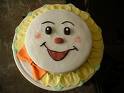 торта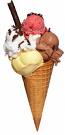 сладолед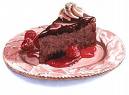 колач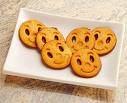 кекс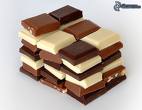 чоколадаНОМИНАТИВГЕНИТИВ ДАТИВАКУЗАТИВВОКАТИВИНСТРУМЕНТАЛЛОКАТИВПридев 1Придев 2Придев 3Придев 4Придев 5Воћејабука 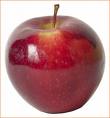 кајсија 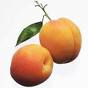 ананас 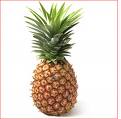 киви 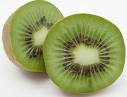 јагода 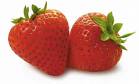 